MAIRIE de VERT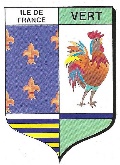 Département des Yvelines (78930) – Arrondissement de Mantes-la-Jolie – Canton de Bonnières-sur-SeineCommunauté Urbaine Grand Paris Seine & Oise 01.34.76.30.71E-mail : accueil.mairiedevert@orange.fr - Site : www.vert78930.fr 	RèglementCANTINE  MUNICIPALE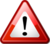 1/3- Annulations -Par mail à accueil.mairiedevert@orange.fr jusqu’à 72 heures avant le jour concerné * (hors mercredi et week-end)Passé ce délai le repas ne sera ni décompté, ni remboursé.- Absence pour maladie -Remboursement uniquement sur présentation d’un justificatif du médecin adressé par mail à accueil.mairiedevert@orange.fr.Le premier repas restera dû puisque commandé au prestataire, donc facturé.- Repas exceptionnels -Toute inscription pour un repas exceptionnel doit être faite par mail à accueil.mairiedevert@orange.fr 72 heures maximum avant la date concernée * (hors mercredi et week-end)Passé ce délai, le repas ne pourra pas être pris en compte.*72 heures maximum avant la date concernée*	Pour le lundi		Mail au plus tard le mardi précédent	Pour le mardi		Mail au plus tard le jeudi précédent	Pour le jeudi		Mail au plus tard le vendredi précédent	Pour le vendredi		Mail au plus tard le lundi précédentConsidérant que la Cantine doit être un moment de convivialité pour tous, il est cependant OBLIGATOIRE que tous les enfants :	 respectent les dames de service,	 ne bousculent pas leurs camarades,	 ne jouent pas avec la nourriture et ne la gaspillent pas.Tous manquements à ces règles normales de bonne conduite seront sanctionnéspar une exclusion de 2 jours.En cas de récidive, l’exclusion pourra être définitive.2/3R A P P E L	Dans le cas d'allergie(s) alimentaire(s), fournir un certificat médical avec la fiche de renseignements en début d'année scolaire par mail.	Si régime alimentaire particulier (pas de porc), une attestation manuscrite est obligatoirement requise, en début d'année scolaire à retourner avec la fiche de renseignements.	Aucun produit, autre que ceux fournis par le Traiteur (Yvelines Restauration à Rambouillet),
	ne doit pénétrer dans la cantine. 	En cas d’absence, aucun repas ne pourra être récupéré en Cantine.	L’enfant absent de l’école le matin ne pourra pas être admis à la cantine le midi.Le fonctionnement de la cantine ne concernant pas les enseignants, toute information relative à la cantine devra impérativement être transmise à la Mairie.	La commune n’est pas responsable de la garde des enfants non
inscrits.                                                                               Pour des raisons d’hygiène, des serviettes jetables sont fournies par la Mairie.Aucun accès au portail de réservation ARG Famille ne sera possible sans le retour du bordereau d’acceptation du règlement de cantine ci-dessous  et la fiche de renseignements de votre/vos enfant/s clairement et dûment complétés et signés par les deux parents.---------------------------------------------------------------------Bordereau d’acceptation du règlement de Cantine MunicipaleNous, soussignés :Madame . . . . . . . . . . . . . . . . . . . . . . . . . . . . . . . . . . . . . . . . . . . . . . . . . . . . . . . . . . . . . . . . . . . . . . . . . . . . . . Monsieur. . . . . . . . . . . . . . . . . . . . . . . . . . . . . . . . . . . . . . . . . . . . . . . . . . . . . . . . . . . . . . . . . . . . . . . . . . . . . .Parents de :Nom et Prénom : . . . . . . . . . . . . . . . . . . . . . . . . . . . . . . . . . . . . . . . . . . . . . . . . Classe : . . . . . . . . . . . . . . .Nom et Prénom : . . . . . . . . . . . . . . . . . . . . . . . . . . . . . . . . . . . . . . . . . . . . . . . . Classe : . . . . . . . . . . . . . . .Nom et Prénom : . . . . . . . . . . . . . . . . . . . . . . . . . . . . . . . . . . . . . . . . . . . . . . . . Classe : . . . . . . . . . . . . . . .Attestons, sur l’honneur, avoir bien pris connaissance du règlement de cantine municipale pour l’année scolaire 2023-2024 et avons fourni la/les fiche/s de renseignements demandée/s dûment remplie/s et signée/sFait le . . . . . . . . . . . . . . . . . . . . . . . . . . . . . .Signatures des deux parents précédées de la mention «Lu et approuvé»3/3 Mois concernésDate limite des inscriptionsSEPTEMBRE 2023OCTOBRE 2023NOVEMBRE 2023DÉCEMBRE 2023JANVIER 2024FÉVRIER 2024MARS 2024AVRIL 2024MAI 2024JUIN-JUILLET 2024dimanche 20 août 2023mercredi 20 septembre 2023vendredi 20 octobre 2023lundi 20 novembre 2023mercredi 20 décembre 2023samedi 20 janvier 2024mardi 20 février 2024mercredi 20 mars 2024samedi 20 avril 2024lundi 20 mai 2024